30 sierpnia 2014rPlac Świetlicy Wiejskiej w LiciążnejW programie:                                                                  17.00- Rozgrywki sportoweOtwarcie boisk sportowych18.00- Oficjalne Otwarcie PiknikuPodsumowanie działań wakacyjnychGminnego Centrum Kultury w InowłodzuCzęść artystyczna:-występ dzieci i młodzieży-występ Pana Witolda Zawistowskiego-występ Zespołu Ludowego ,,Królowianie”- biesiada muzyczna - duet   JAband –   Państwa Zawistowskich         Piknik Koszyczkowy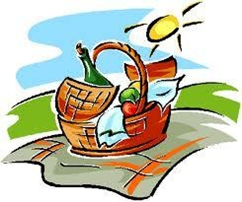 Organizatorzy:                                        Gminne Centrum Kultury w InowłodzuŚwietlica Wiejska w LiciążnejSołtys wsi Liciążnej OSP w Liciążnej 